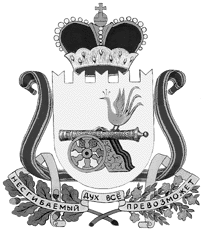 АДМИНИСТРАЦИЯТУМАНОВСКОГО СЕЛЬСКОГО ПОСЕЛЕНИЯВЯЗЕМСКОГО РАЙОНА СМОЛЕНСКОЙ ОБЛАСТИР А С П О Р Я Ж Е Н И Е  от  01.04.2022 г.     № 18-рОб утверждении итогов  социально-экономического развития Тумановского сельского поселения Вяземского района Смоленской  области за 2021 год.В соответствии со статьёй 184.2  Бюджетного кодекса Российской Федерации, в целях подготовки проекта решения «Об исполнении бюджета Тумановского сельского поселения Вяземского района Смоленской области за 2021 год» 1. Утвердить итоги социально-экономического развития Тумановского сельского поселения Вяземского района Смоленской  области за 2021 год согласно приложению.2. Обнародовать данное постановление  на официальных стендах  Администрации Тумановского сельского поселения и разместить на официальном сайте Администрации Тумановского сельского поселения. 3. Контроль за исполнением настоящего постановления оставляю за собой.И.п. Главы муниципального образованияТумановского сельского поселенияВяземского района Смоленской области                                       Н.В. ЯровининаПриложениек распоряжению АдминистрацииТумановского  сельского поселенияВяземского района Смоленской области  от  01.04.2022         № 18-Итоги социально-экономического развитияТумановского  сельского поселения Вяземского района Смоленской области за 2021 год             Основной целью социально-экономического развития поселения является улучшение качества жизни населения, реализация мероприятий социальной направленности, развитие малого и среднего бизнеса и предпринимательства, формирование достойных условий жизни на селе.Демографическая ситуация    Демографическая ситуация в отчетном периоде характеризуется дальнейшим снижением численности населения, в том числе трудоспособного, как за счет естественной убыли вследствие превышения показателя смертности над рождаемостью, так и за счет отрицательного баланса в миграционных процессах. В 2020 году общая численность постоянно проживающего населения составила  3332 человек, а в 2021 году  - 3164 человека. Основными причинами сокращения населения являются миграция населения в другие места в связи с отсутствием рабочих мест на территории поселения, отсутствием развитой инфраструктуры (снижением продолжительности жизни населения, низкая рождаемость).       В численности населения преобладает население в трудоспособном    возрасте.       Особую тревогу вызывает преобладание на территории поселения лиц старше трудоспособного возраста. Это свидетельствует о том, что поселение не располагает в достаточном объеме собственными трудовыми ресурсами для обеспечения устойчивого социально-экономического развития своей территории.Социально-зкономические показатели  развития поселенияВ целях повышения  уровня благоустройства территории Тумановского сельского поселения Вяземского района Смоленской области, администрацией ведется постоянная работа, которая включает в себя контроль за соблюдением градостроительного и земельного законодательства, санитарных и противопожарных норм, разъяснительную работу с населением, предпринимателями, руководителями предприятий и организаций. Благоустройство территории Тумановского сельского поселения Вяземского района Смоленской области  направлено, в первую очередь, на улучшение жизненного уровня населения.  Поступившие денежные средства  используются полностью по целевому назначению на мероприятия, повышающие социально-экономические показатели.По всем  основным показателям социально-экономического развития Тумановского сельского поселения Вяземского района Смоленской области наблюдается положительная динамика развития, что позволяет планировать  развитие  целевых  показателей уровня  и качества жизни  населения, которые должны быть достигнуты  в результате деятельности органов местного самоуправления.  Дорожное хозяйство       Протяженность дорог на территории поселения составляет 104 999 км. Финансирование содержания и текущего ремонта дорог осуществляется за счет средств бюджета поселения и дорожного фонда. В 2021 году на данные цели предусмотрено 23 290,7 тыс. рублей. Фактически израсходовано 22 934,2 тыс. рублей. Не израсходовано на содержание дорог 356,5 тыс. рублей. В зимнее время производилась расчистка дорог.        Администрацией утверждена  муниципальная программа «Развитие и содержание дорожно-транспортного комплекса на территории Тумановского сельского поселения Вяземского района Смоленской области».            Цель: Создание благоприятных условий для развития строительства, перехода к устойчивому функционированию и развитию жилищной сферы, обеспечивающая возможность беспрепятственного проезда для населения.Задачи:  Сегодня одной из приоритетных задач социально – экономического развития является совершенствование транспортной сети, обеспечение безопасности дорожного движения, обеспечение сохранности существующих автомобильных дорог путем ремонтов и реконструкции.Жилищно-коммунальное хозяйство и благоустройство Жилищный фонд Тумановского сельского поселения представлен малоэтажной застройкой многоквартирными домами, а также жильем усадебного типа. Утверждена программа «Благоустройство территории Тумановского сельского поселения Вяземского района Смоленской области».Развитие на территории поселения общего образования, культуры, спорта, показатели занятости населенияНа территории сельского поселения находится 4 школы, общее количество учащихся 227 детей, детей в дошкольном образовании 38 человек, введена в строй детская спортивная площадка, расположенная на территории МБОУ Тумановской СШ, 5 ДК.      Культурно-досуговая деятельность проводится в соответствии с возможностями работников учреждения культуры, наличием финансовых средств. Платёжеспособный спрос населения на продукты питания и промышленные  товары  удовлетворяются в полном объёме.Финансовый потенциал поселенияДоходы.По состоянию на 1 января 2022 года в бюджет  Тумановского сельского поселения Вяземского района Смоленской области поступило доходов в общей сумме 38 372,5 тыс. руб., что составило 100,4 % годового плана.Прочие субсидии бюджетам сельских поселений составила 20 366,4 тыс. руб.дотации на выравнивание уровня бюджетной обеспеченности – 7 651,1 тыс. руб.;Прочие межбюджетные трансферты, передаваемые бюджетам сельских поселений – 652,3 тыс. руб.Субвенции бюджетам бюджетной системы Российской Федерации- 270,9 тыс. руб.За 2021 год налоговые и неналоговые доходы поступили в сумме 9 431,8 тыс. руб., что составило 102,1 % уточненных годовых назначений на 2021 год. За 2021 год поступило: -акцизы по подакцизным товарам (продукции)  2 900,2 тыс. руб. или 101,9 % годовых назначений;- налог на доходы физических лиц 1706,7 тыс. руб. или 105,1 % годовых назначений; - единый сельскохозяйственный налог -13,2 тыс. руб. или 100,0 % годовых назначений; - налог на имущество 4714,2 тыс. руб. или 101,3 % годовых назначений;         -доход от использования имущества, находящегося в государственной и муниципальной собственности 97,5 тыс. руб. или 100,1 % годовых назначений;          -РасходыЗа 2021 год финансирование расходов бюджета Тумановского сельского поселения Вяземского района Смоленской области произведено в размере  38 086 ,6 тыс. руб., что составило 98,4 % уточненных годовых назначений.В приоритетном порядке осуществлялось финансирование на обеспечение функций органов местного самоуправления. По состоянию на 1 января 2022 года расходы бюджета  Тумановского сельского поселения произведены согласно плана, что отражено в таблице:                                                                                                  (руб.)Дефицит бюджетаДефицит бюджет поселения на 1 января 2022 года утвержден в сумме 465,2 тыс. руб. Источником покрытия дефицита бюджета является остаток денежных средств на начало 2021 года.План социально- экономического развития поселения на 2020 год разработан с учетом показателей социально-экономического развития, предложений предприятий и организаций, населения, основан на реальных возможностях и будет  осуществляться на основе консолидации совместных действий по его выполнению. Наименование показателяУточненная роспись/планКасс. расходИсполнение лимитовНаименование показателяУточненная роспись/планКасс. расходИсполнение лимитовОБЩЕГОСУДАРСТВЕННЫЕ ВОПРОСЫ9 760 852,659 606 590,7198,42%НАЦИОНАЛЬНАЯ ОБОРОНА270 900,00270 900,00100,00%НАЦИОНАЛЬНАЯ БЕЗОПАСНОСТЬ И ПРАВООХРАНИТЕЛЬНАЯ ДЕЯТЕЛЬНОСТЬ0,000,000,00%НАЦИОНАЛЬНАЯ ЭКОНОМИКА23 469 201,1823 112 741,5698,48%Общеэкономические вопросы147 544,62147 544,62100,00%Дорожное хозяйство (дорожные фонды)23 290 656,5622 934 196,9498,47%Другие вопросы в области национальной экономики31 000,0031 000,00100,00%ЖИЛИЩНО-КОММУНАЛЬНОЕ ХОЗЯЙСТВО4 979 584,014 878 449,7697,97%Жилищное хозяйство1 036 528,05948 406,2291,50%Коммунальное хозяйство2 328 992,762 322 897,1099,74%Благоустройство1 614 063,201 607 146,4499,57%КУЛЬТУРА, КИНЕМАТОГРАФИЯ10 975,0010 975,00100,00%Другие вопросы в области культуры, кинематографии10 975,0010 975,00100,00%СОЦИАЛЬНАЯ ПОЛИТИКА206 967,87206 967,870,00%Пенсионное обеспечение206 967,87206 967,870,00%ВСЕГО РАСХОДОВ:38 698 480,7138 086 624,9098,95%